Publicado en Madrid  el 30/03/2020 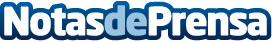 Altrient presenta los beneficios del MAGNESIO: salud mental y bienestar en los momentos de crisisCasi la mitad de la población de países industrializados no consume las dosis esenciales de magnesio. Las prácticas agrícolas están disminuyendo el magnesio en el suelo, por lo que los alimentos cada vez carecen más de este mineral, por esta razón, muchas veces es necesario un suplemento para potenciar una función cognitiva óptima. Altrient, marca de suplementos pionera en utilizar la tecnología liposomal, cuenta como el magnesio puede mejorar la salud mental, aumentando el bienestar. www.altrient.com/es/Datos de contacto:Altrient918 763 496Nota de prensa publicada en: https://www.notasdeprensa.es/altrient-presenta-los-beneficios-del-magnesio Categorias: Nacional Nutrición Industria Farmacéutica Madrid Medicina alternativa Consumo http://www.notasdeprensa.es